Приложение 1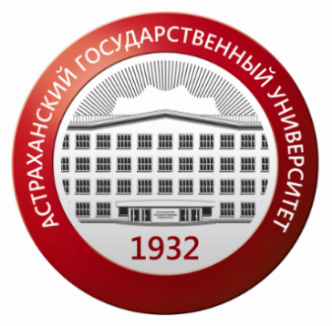 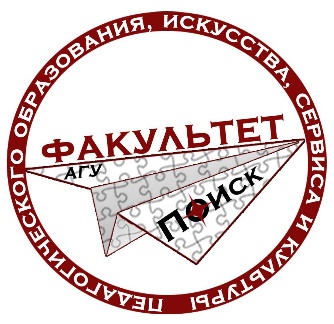 ИНФОРМАЦИОННОЕ ПИСЬМОУВАЖАЕМЫЕ КОЛЛЕГИ!ФГБОУ ВО «АСТРАХАНСКИЙ ГОСУДАРСТВЕННЫЙ УНИВЕРСИТЕТ»Факультет педагогического образования, искусства, сервиса и культурыКафедра социальной педагогики и психологииПриглашают принять участие в Международной научно-практической конференции «ПЕДАГОГИЧЕСКИЙ ДИЗАЙН БЕЗОПАСНОСТИ ОБРАЗОВАТЕЛЬНОГО ЛАНДШАФТА» 27 апреля 2022 г. с 10.00 до 16.00Цель конференции – конструктивное обсуждение теоретико-методологических и практических вопросов педагогического дизайна безопасности образовательного ландшафта. К участию в конференции приглашаются ученые, педагоги, родители, психологи, организаторы, управленцы, студенты, магистранты, аспиранты, представители общественных организаций и все заинтересованные лица.Основные направления работы конференции:Педагогический ландшафт в современном образованииМодели и история развития понятия «педагогический дизайн»Педагогический дизайн исследовательской и проектной деятельностиТехнологии педагогического дизайнаПедагогический дизайн в инклюзивном образованииПедагогический дизайн и цифровая педагогикаПсихолого-педагогические аспекты безопасности образовательного ландшафта.Организационный комитет конференции:Председатель оргкомитета: профессор, д.п.н., декан факультета педагогического образования, искусства, сервиса и культуры Г.В. Палаткина. Зам. председателя: д.п.н., старший научный сотрудник лаборатории «Работа с молодёжью и социально незащищёнными категориями населения» С.В. Тетерский. Члены оргкомитета: к.п.н., доцент А.С. Джангазиева, к.пс.н., доцент И.В. Тарасова, к.п.н., доцент Р.В. Смирнова, к.пс.н., доцент Т.А. Вострикова, к.пс.н., доцент О.М. Коробкова, к.п.н. А.А. Шаронов.Международная научно-практическая конференция будет проходить в очно-заочном формате с применением дистанционных технологий.Место проведения: г. Астрахань, ул. Татищева 20а, главный корпус «пристрой»,            3 этаж, центр «Учитель будущего» АГУ.Для участия необходимо до 22 апреля 2022 г. включительно по электронной почте kafedraspp@mail.ru  направить:– заявку (см. таблицу);– текст статьи на русском языке объемом не менее 5 страниц (страницы не нумеровать), оформленный в соответствии с прилагаемыми требованиями Оплата организационного взноса производится только после принятия статей к публикации организационным комитетом.– копию квитанции об оплате участия в конференции (оплата статьи и сертификата производится по отдельным платежам).В теме письма необходимо указать – «Конференция 27.04.2022». Контакты: 8(8512) 24-66-98  Кусалиева Лиана РенатовнаНазначение платежа: «За участие в конференции «Педагогический дизайн безопасности образовательного ландшафта, ФИО». Без НДС.                                                                                             ТаблицаЗаявка на участие в конференцииТребования к оформлению материаловДля набора текста использовать редактор Microsoft Word для Windows.  Все поля по 2 см, шрифт Times New Roman, размер 14, междустрочный интервал – 1,0. Выравнивание текста по ширине; абзац – 1,25. Файлы формата.rtf не принимаются. В тексте допускаются рисунки, фотографии, графики, схемы и таблицы, которые вставляются в текст по мере необходимости и входят в общий объем. Все рисунки и таблицы должны быть пронумерованы и снабжены названиями или подрисуночными подписями. Оформление заголовка: прописными буквами, по центру, шрифт – полужирный, кегль 14. Указывать Ф.И.О. автора полностью, ученое звание, степень, должность, наименование образовательного учреждения. Ниже через одинарный интервал строчными буквами название статьи. Далее, через 1 интервал следует аннотация (краткое (5-10 строчек) изложение содержания работы). Следом за аннотацией необходимо перечислить ключевые слова (не менее трех). Ниже в той же последовательности приводится та же информация на английском языке.Далее, через 1 интервал, с красной строки обычным шрифтом набирается текст статьи, выровненный по ширине страницы. Список литературы (кегль 12) размещается в конце текста и начинается с заголовка «Список литературы», набранного полужирным шрифтом с заглавной буквы по центру страницы. Источники в списке литературы перечисляются в алфавитном порядке. Ссылки в тексте на соответствующий источник оформляются в квадратных скобках, например [1, с. 45].  Использование автоматических постраничных ссылок не допускается.Уникальность оригинального текста должна быть не менее 70 %, все цитаты необходимо оформить по требованиям (статьи проходят проверку по системе Антиплагиат).Орг. взнос за участие в конференции с выдачей электронного сертификата участника – 500 руб. и 150 руб. за страницу текста (не менее 5 страниц) в сборнике статей.Материалы конференции будут зарегистрированы в наукометричеcкой базе РИНЦ (Российский индекс научного цитирования). По итогам конференции участникам будут высланы на e-mail электронные сборники и сертификаты.Отправкой статьи и заполненной заявкой авторы подтверждают свое согласие на обработку персональных данных авторов статьи в соответствие статьей 10.1 Федерального закона от 27.07.2006 № 152-ФЗ «О персональных данных».Будем благодарны Вам за распространение информации о нашей конференции среди ваших коллег и всех заинтересованных лиц!Реквизиты для платежей Наименование получателя:УФК по Астраханской области (ФГБОУ ВО «Астраханский государственный университет» л/с 20256Ц14780)ИНН 3016009269КПП 301601001Банк: ОТДЕЛЕНИЕ АСТРАХАНЬ БАНКА РОССИИ//УФК по Астраханской области г. АстраханьБИК 011203901Единый казначейский счёт
№ 40102810445370000017
Казначейский счёт
№ 03214643000000012500ОКТМО 12701000ОГРН 1023000818554КБК: 00000000000000000130 ФамилияИмяОтчествоСтрана, городМесто работы (учебы)ДолжностьУч. степеньУч. званиеПочтовый адресКонтактный телефон (с кодом города)E-mailФорма участия (нужное оставить)Очная/заочнаяНазвание доклада (если планируете выступление)